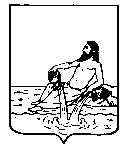 ВЕЛИКОУСТЮГСКАЯ ДУМАВЕЛИКОУСТЮГСКОГО МУНИЦИПАЛЬНОГО РАЙОНАР Е Ш Е Н И Е   от         27.04.2021           №   20                  ___________________________________________________________________________                   ______________________г. Великий УстюгО внесении изменений в прогнозныйплан приватизации  муниципальногоимущества на 2021 годВ соответствии с Федеральным законом от 21.12.2001 № 178-ФЗ «О приватизации государственного и муниципального имущества»,                  Положением о порядке управления и распоряжения имуществом,                находящимся в собственности Великоустюгского муниципального района, утверждённым решением Великоустюгской Думы от 27.02.2009 года № 25, статьей 21 Устава Великоустюгского муниципального района, Великоустюгская Дума РЕШИЛА:1. Внести в прогнозный план приватизации муниципального имущества на 2021 год, утверждённый решением Великоустюгской Думы от 25.12.2020 № 72 «О прогнозном плане приватизации муниципального имущества на 2021 год» следующие изменения:1.1.  Дополнить план пунктами 5, 6 следующего содержания:1.2. В строке «ИТОГО» плана цифру «17 050 000,00» заменить цифрой           «18 950 000,00».2. Настоящее решение вступает в силу после официального опубликования.Глава Великоустюгского муниципального района                                                                   А.В. Кузьмин5Комплекс имущества, расположенный по адресу: Вологодская область, р-н Великоустюгский, г. Великий Устюг, г. КрасавиноВ состав комплекса входят следующие объекты:1. Здание общей площадью 210,9 кв.м. с кадастровым номером 
35:10:0302006:214Год постройки – 1989. Здание одноэтажное в кирпичном исполнении. Коммуникации отсутствуют. Состояние неудовлетворительное.2. Здание общей площадью 307,9 кв.м. с кадастровым номером 35:10:0302006:215Год постройки 1989. Здание одноэтажное в кирпичном исполнении. Коммуникации отсутствуют. Состояние аварийное.3. Земельный участок общей площадью 7508 кв.м. Категория земель: земли населенных пунктов, разрешенное использование: объекты инженерной инфраструктуры,кадастровый номер 35:10:0302006:331Аукцион с открытой формой подачи предложений о цене3-4 квартал 2021 г.900 000,006Здание детского дома творчества с земельным участком, расположенное по адресу: Вологодская область, Великоустюгский район, г. Красавино,  ул. Текстильщи-ков, д. 16Здание двухэтажное с мезонином в кирпичном и деревянном исполнении, общей площадью 627,4 кв.м. Год постройки – 1893.В здании имеется центральный водопровод, канализация, электроосвещение, отопление. Все коммуникации отключены. Кадастровый номер 35:10:0201001:93Земельный участок общей площадью 1869,0 кв.м. Категория земель: земли населенных пунктов, разрешенное использование: для размещения объекта образования - Дом детского творчества.Кадастровый номер 35:10:0201001:42Аукцион с открытой формой подачи предложений о цене3-4 квартал 2021 г.1 000 000